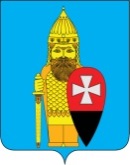 29 октября 2016 года  № 2О назначении публичных слушаний по    проекту бюджета  поселения Вороновскоев городе Москве  на 2017 год   На основании статьи 9  Бюджетного кодекса Российской Федерации, в соответствии с Решениями Совета депутатов поселения Вороновское  № 07/02 от 24.10.2012 года «Об утверждении положения о бюджетном процессе в поселении Вороновское в городе Москве », № 03/02 от 25.05.2006 года «Об утверждении Положения «О порядке организации и проведения публичных слушаний в сельском поселении Вороновское»П О С Т А Н О В Л Я Ю :   1. Назначить публичные слушания по проекту бюджета  поселения Вороновское на 2017 год.    2. Провести публичные слушания по адресу: г. Москва, поселение Вороновское, с. Вороново, д. 31, стр.1, (здание администрации поселения Вороновское) 30 ноября 2016 года,  в 14-00 часов.    3. Создать организационный  комитет по проведению публичных слушаний по проекту бюджета поселения Вороновское на 2017 год в составе:     - Глава поселения Вороновское – Исаев М.К.- представитель Финансово-экономического отдела администрации поселения Вороновское.   4. Определить, что все предложения по проекту бюджета  поселения Вороновское на 2017 год принимаются организационным комитетом в письменном виде до 12-00 часов 30 ноября 2016 года, по адресу: г. Москва, поселение Вороновское, с. Вороново, д.31, стр.1.     5. Опубликовать настоящее постановление в бюллетене «Московский муниципальный вестник» и на официальном сайте администрации поселения Вороновское в информационно-телекоммуникационной сети «Интернет».   6. Контроль за исполнением настоящего постановления возложить на Главу поселения Вороновское Исаева М.К. Глава  поселения Вороновское                                                                    М.К. Исаев 